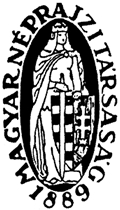 Tradíció Pályázat 2017Kulturális és történelmi emlékezet1956, Rákosi- és Kádár-korszakElméleti és módszertani segédanyagÖsszeállította: Vasvári Zoltán, titkárAjánlott irodalomBahtyin, Mihail MihajlovicsFrançois Rabelais és a reneszánsz népi kultúrája. Osiris, Budapest, 2002Barna GáborEmlékezés és emlékezet. 1956 október 23. megünneplése Szegeden.Néprajzi és Kulturális Antropológiai Tanszék, Szeged, 2006Bosnyák SándorMegcselekedtük... . 56-osok vallomásai és útmutatásai a jövendő magyar nemzedékének. L'Harmattan, Budapest, 2006Eörsi László et aliiAngyalföld 1956. Emberek, sorsok, emlékek. Sprint Kft, Budapest, 2006Gyáni GáborMítoszban, folklórban és történelemben elbeszélt múlt. In: Folklór és történelem. Akadémiai, Budapest, 2007. 9-17.Kríza IldikóEmlékezés, memorat, történelem. Adalékok az 56-os folklórhoz. In: Folklór és történelem. Akadémiai, Budapest, 2007. 532-543.Molnár Adrienn – Kőrösi Zsuzsanna – Keller Márkus (szerk.) A forradalom emlékezete. Személyes történelem. 1956-os Intézet, Budapest, 2006Standeisky ÉvaNépi igazságtétel az 1956-os forradalomban. In: Folklór és történelem. Akadémiai, Budapest, 2007. 509-531.Vasvári ZoltánAz igaz történetek, élményelbeszélések, élettörténetek, népi önéletírások gyűjtéséről. In: Tradíció Magazin, 1. évf. 2016. 1. sz. 84-89.White, HaydenA narrativitás értéke a megismerésben. In: White: A történelem terhe. Osiris – Gond, Budapest. 1997. 103-142.